http://www.smc.edu/ACG/AcademicSenate/Pages/Guided-Pathways-Student-Advisory-Squad.aspx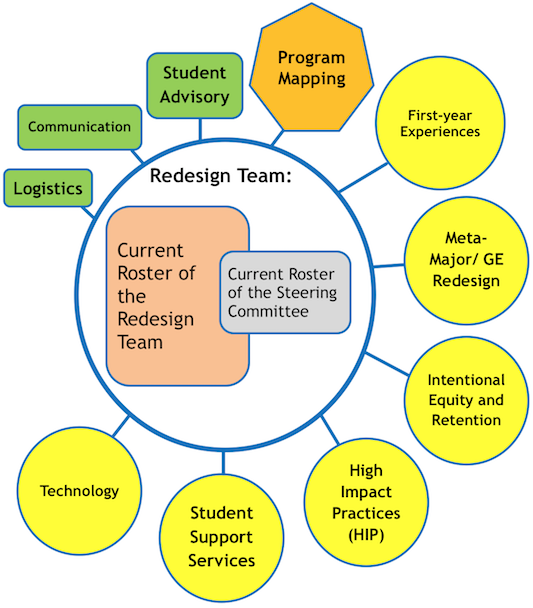 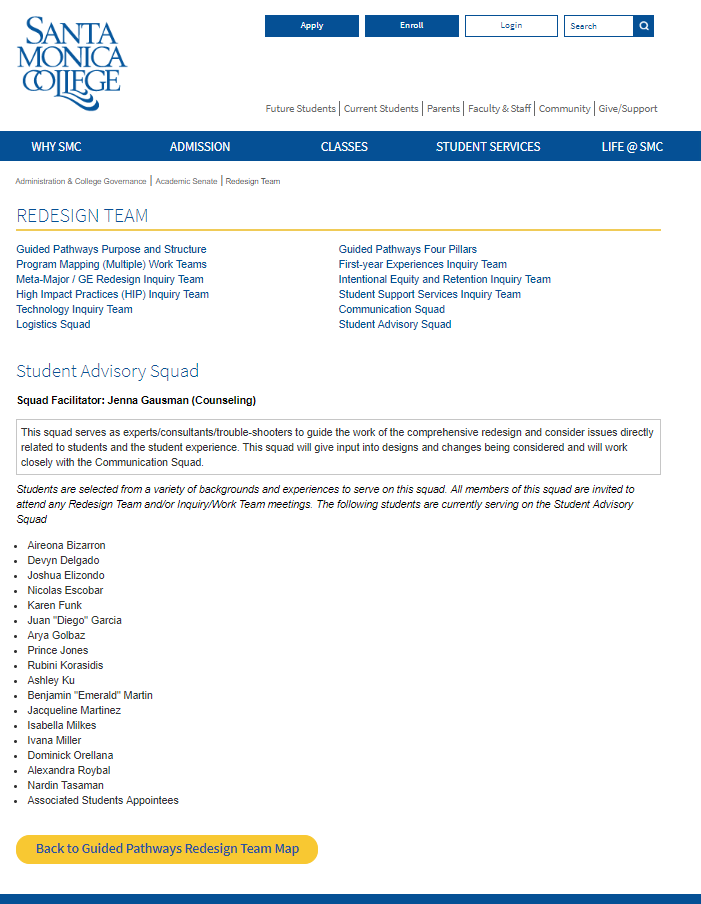 